KLASA: 361-01/19-01/06URBROJ: 2211/07-20-3Mihovljan, 23.9 2020.Na temelju članka 67. Zakona o komunalnom gospodarstvu („Narodne novine“ broj 68/18 i 110/18), članka 30. Zakona o vodama („Narodne Novine“ br. 66/19)i članka 39. Statuta Općine Mihovljan („Službeni glasnik Krapinsko-zagorske županije“ br. 5/13, 11/18), Općinsko vijeće Općine Mihovljan na svojoj 25. sjednici održanoj dana 23. rujna 2020. godine, donijelo je IZVRŠENJEPROGRAMA GRADNJE OBJEKATA  I UREĐAJA KOMUNALNE INFRASTRUKTURE NA PODRUČJU OPĆINE MIHOVLJAN  ZA RAZDOBLJE 01.01. – 30.06.2020. GODINEČlanak 1.	Ovim programom utvrđuju se komunalna infrastruktura koji će se graditi u 2020. godini, sukladno odredbama Zakona o komunalnom gospodarstvu (Narodne novine broj 68/18) i odredbama Zakona o održivom gospodarenju otpadom (Narodne novine broj: 94/13 i 73/17).	Program građenja komunalne infrastrukture izrađuje se i donosi u skladu s izvješćem o stanju u prostoru, potrebama uređenja zemljišta planiranog prostornim planom i planom razvojnih programa koji se donose na temelju posebnih propisa.Članak 2.	Financiranje građenja i održavanja komunalne infrastrukture sukladno članku 75. Zakona o komunalnom gospodarstvu financira se sredstvima:komunalnog doprinosakomunalne naknadeiz naknade za koncesijuiz proračuna jedinice lokalne samoupravefondova Europske unijepotpore iz Ministarstva (državni proračun)potpore iz proračuna Krapinsko-zagorske županijeČlanak 3.	Ovim Programom određuje se građenje objekata i uređaja komunalne infrastrukture na području općine Mihovljan za:nerazvrstane cestejavne prometne površine na kojima nije dopušten promet motornih vozilagrađevine i uređaji javne namjenegrobljejavnu rasvjetu1.NERAZVRSTANE CESTE:2. JAVNE PROMETNE POVRŠINE NA KOJIMA NIJE DOPUŠTEN PROMET MOTORNIH VOZILA:3.GRAĐEVINE I UREĐAJI JAVNE NAMJENE:4. GROBLJE5. JAVNA RASVJETATočka 5.Ovo Izvršenje sastavni je dio Izvješća o izvršenju Proračuna Općine Mihovljan i objaviti će se u „Službenom glasniku Krapinsko – zagorske županije“.                                                                                                        Predsjednik Općinskog vijeća										Željko ČlekovićDOSTAVITI:Krapinsko-zagorska županija, Upravni odjel za poslove Županijske skupštine, n/r Svjetlane Goričan, Magistratska 1, 49000 Krapina (za objavu),Oglasna ploča i WEB stranica Općine Mihovljan,Općinskom načelniku Općine Mihovljan,Jedinstveni upravni odjel, ovdje,Prilog zapisniku,Pismohrana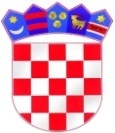 REPUBLIKA HRVATSKAKRAPINSKO - ZAGORSKA ŽUPANIJAOPĆINA MIHOVLJANOPĆINSKO VIJEĆEOPISPLAN (kn)IZVRŠENJE 01.01.-30.06.2020.1.Održavanje nerazvrstanih cesta-asfaltiranje i pres. asfaltom1.100.000,00
0,00OPISPLAN (kn)IZVRŠENJE 01.01.-30.06.2020.1.Centar Mihovljan60.000,000,002.Nogostup i oborinska odvodnja100.000,000,00OPISPLAN (kn)IZVRŠENJE 01.01.-30.06.2020.1.Izgradnja dječjeg vrtića u Mihovljanu10.000.000,0049.506,882.Društveni dom:adaptacija/sanacija100.000,000,003.Zgrada općine-prozori i vrata20.000,000,004.Zemljište40.000,000,005.Dječje igralište sa igralima i spravama80.000,000,00OPISPLAN (kn)IZVRŠENJE 01.01.-30.06.2020.1.Mrtvačnica Mihovljan:rekonstrukcija250.000,000,002.Groblje-asfaltiranje staza200.000,000,003.Spomen ploča poginulim braniteljima80.000,000,00OPISPLAN (kn)IZVRŠENJE 01.01.-30.06.2020.1.Javna rasvjeta120.000,0049.506,88